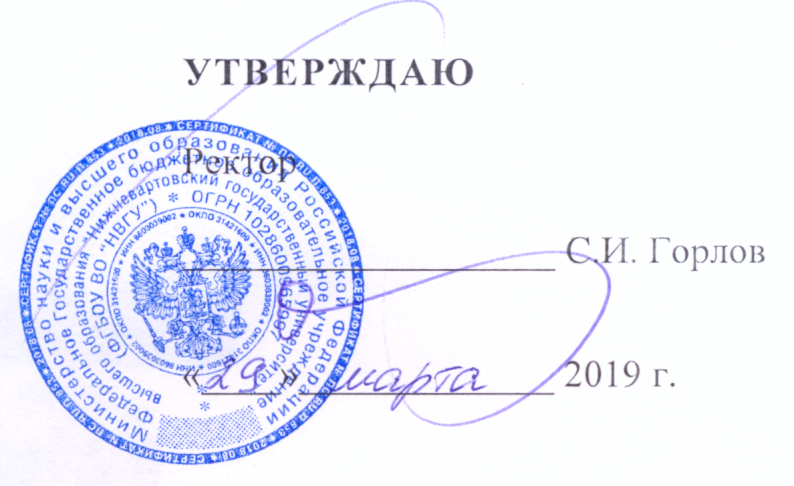 отчетанализ смксо стороны высшего руководстваПринято решением Учёного совета протокол № 4 от 29 марта 2019 г.Нижневартовск – 2019СОДЕРЖАНИЕ:стр.1.	Введение	32.	Совершенствование системы менеджмента качества	33.	Реализация целей в области качества по процессам	74.	Внутренние аудиты	385.	Основные выводы	39 ВведениеАнализ функционирования системы менеджмента качества ФГБОУ ВО «Нижневартовский государственный университет» проводится с целью оценки степени функционирования системы менеджмента качества университета (далее – СМК) с учетом политики и целей в области качества Нижневартовского государственного университета.На основе отчета дается оценка результативности СМК, а также уточняется, пересматривается, актуализируется политика и цели НВГУ в области качества и планируемые ресурсы.Университет имеет лицензию на право ведения образовательной деятельности в сфере профессионального образования № 2037 от 29.03.2016 (бессрочная). Свидетельство о государственной аккредитации № 1157 от 14.01.2015 (срок действия до 14 февраля 2021 г.). Совершенствование системы менеджмента качестваАнализ функционирования и совершенствования СМК ФГБОУ ВО «Нижневартовский государственный университет» проведен с точки зрения выполнения следующих целей, установленных в университете на 2018 год (Приняты решением Учёного совета от 12 декабря 2017 г., протокол № 13):Цели и политика в области качества доведены до всех сотрудников университета. Персонал ФГБОУ ВО «НВГУ» миссию, видение, политику в области качества разделяет. Положения политики в области качества выполняются.Управление университетом осуществляется в соответствии с законодательством Российской Федерации, Уставом НВГУ на принципах сочетания единоначалия и коллегиальности.Комплексный план работы ФГБОУ ВО «Нижневартовский государственный университет» на 2018 год сформирован с использованием технологии построения дорожных карт и постановки целей в области качества в системе менеджмента качества. Введение соответствующей структуры планов для подразделений позволило осуществить декомпозицию основных задач университета на их деятельность.В связи с изменениями нормативно-правовых актов Правительства России, Министерства образования и науки РФ Учёным советом НВГУ в 2018 г. было утверждено: 49 локальных нормативных актов, в том числе 42 положения (новые – 11, новая версия – 24, с изменениями – 5): положений о структурных подразделениях – 12, коллегиальных органов управления – 5, положений по видам деятельности – 25, 4 правила, 1 регламент, 1 порядок, 1 инструкция.В целях систематизации потока документов продолжается пополнение Реестра документов НВГУ и Альбома бланков и форм записей НВГУ, которые представлены на официальном сайте НВГУ и в системе «Директум». Продолжена работа по унификации форм записей подразделений университета.В мае 2018 г. Нижневартовский государственный университет прошел надзорный аудит СМК. В ходе аудита проведена проверка основных элементов системы менеджмента качества НВГУ: политика в области качества, цели и планы, стратегическое планирование, управление имиджем, управление СМК, анализ СМК высшим руководством, управление рисками. Также были проверены процессы основного жизненного цикла, поддерживающие и системные процессы. По результатам аудита установлено соответствие системы требованиям стандарта ISO 9001:2015. Реализация целей в области качества по процессамВ данном разделе представлен анализ выполнения целей ФГБОУ ВО «НВГУ» в области качества на 2018 год согласно процессной модели НВГУ по основным процессам менеджмента и поддерживающим процессам:ОП01 Учебный процесс Университет осуществляет подготовку по основным профессиональным образовательным программам высшего образования.ОП01.01 Анализ требований потребителя и ОП01.08 Анализ удовлетворенности потребителей. Ежегодно обновляется перечень ОП с учетом развития науки, культуры, экономики, техники, технологий и социальной сферы. Для формирования оптимальной структуры учебных планов по направлениям подготовки бакалавров и магистров в связи с внедрением новых федеральных образовательных стандартов на выпускающих кафедрах были сформированы рабочие группы из числа ППС и работодателей. Что позволило привлечь к созданию и реализации образовательных программ, включающих востребованные дисциплины, работодателей – предприятия, организации, учреждения г. Нижневартовска и Нижневартовского района. В результате деятельности рабочих групп сформирован перечень дисциплин в соответствии с кадровыми потребностями экономики и усовершенствованы модели выпускника вуза по направлениям подготовки согласованные с работодателями.В университете в течение 2018 года проведен анализ требований и удовлетворенности потребителей образовательных услуг в соответствии с планом-графиком мероприятий по процессам «ОП01.01 Анализ требований потребителей» и «ОП01.08 Анализ удовлетворенности потребителей» Целевые группы потребителей: внешние: абитуриенты, родители абитуриентов, работодатели, выпускники прошлых лет, слушатели программ ДПО; внутренние: обучающиеся и работники университета.Методы сбора информации: анкетный опрос (бланочное анкетирование); анонимное онлайн-анкетирование на сайте НВГУ.Количество опрошенных: 3227 человек по 11 целевым группам.Целевые группы – студенты 1-х курсов, 2-3-х курсов, выпускных курсов. При выборе образовательной программы наиболее важными факторами студенты считают – уровень качества образования, возможность устроиться на работу после окончания обучения, хорошие преподаватели, желание получить высшее образование, советы родителей, друзей и близких. Структура образовательной программы соответствует их ожиданиям студентов 1 курса – 91,4%; 2-3 курсов – 88,1%; выпускных курсов – 90,1%. Удовлетворенность учебно-методическим и материально-техническим обеспечением преподаваемых дисциплин (средний балл): 1 курс – 4,38; 2-3 курсы – 4,29; выпускные курсы – 4,43. Удовлетворенность отношениями со студентами, преподавателями, администрацией и работниками НВГУ (средний балл): 1 курс –4,52; 2-3 курсы – 4,42; выпускные курсы – 4,57. Удовлетворенность содержанием, организацией и качеством учебного процесса (средний балл): 1 курс – 4,43; 2-3 курсы – 4,24; выпускные курсы – 4,5. Удовлетворенность качеством образования по программе в целом: 2-3 курсы – 4,13; выпускные курсы – 4,38. Наиболее актуальными для студентов (1, 2-3 и выпускных курсов соответственно) информационными источниками, которые информируют о внеучебной деятельности стали: официальная группа ВК в сети Интернет (62,3%; 55,6%; 46,1%), студенты (55,3 %; 54,4%; 44,7%) и официальный сайт университета (47,7%; 47,7%; 57,3%). Средние оценки степени удовлетворенности студентов (1, 2-3 и выпускных курсов соответственно): организацией внеучебной работы в НВГУ – 4,47; 4,32; 4,5; организацией и проведением мероприятий – 4,5; 4,37; 4,51; работой Психологической службы НВГУ – 4,45; 4,20; 4,29; работой кураторов – 4,38; 4,34; 4,49. Удовлетворенность организацией научно-исследовательской деятельности в НВГУ (средний балл) – 4,42 (2-3 курсы) и 4,6 баллов (выпускные курсы). Степень открытости и доступности информации об НВГУ (средний балл): 1 курс – 4,52; 2-3 курсы – 4,47; выпускные курсы – 4,6. Комфортность условий, в которых осуществляется образовательная деятельность студенты оценили (средний балл): 1 курс – 4,51; 2-3 курсы – 4,37; выпускные курсы – 4,52. Целевая группа – выпускники (уровень подготовки кадров высшей квалификации). Соответствие структуры программы собственным ожиданиям – 76,9% респондентов. Степень удовлетворенности общесистемными, кадровыми, материально-техническими, учебно-методическими условиями реализации программы аспирантуры. Средняя оценка – 4,72. Степень удовлетворенности отношениями с аспирантами, преподавателями, администрацией и работниками НВГУ. Средняя оценка – 4,8. Степень удовлетворенности организацией научно-исследовательской деятельности в НВГУ. Средняя оценка – 4,68. Удовлетворены уровнем полученной в аспирантуре НВГУ профессиональной подготовки к научно-исследовательской деятельности 84,6% выпускников, к преподавательской деятельности – 92,3% выпускников (варианты ответов «Не удовлетворен», «Затрудняюсь ответить» не выбраны). Целевая группа – студенты 2-4 курсов. Опрошено 601 обучающихся по 57 направлениям подготовки. Студентам было предложено оценить качество проведения занятий по дисциплинам образовательной программы по следующим критериям: 1) материал преподавателем излагается ясно, доступно, в логической последовательности; 2) изучение дисциплины способствует формированию требуемых общекультурных, общепрофессиональных, профессиональных компетенций; 3) преподаватель объективно оценивает знания студентов; 4) преподавателю присущ творческий подход и интерес к предмету и студентам; 5) преподаватель обеспечивает связь учебного материала с будущей профессией; 6) хотели бы Вы в дальнейшем встретиться с этим преподавателем в учебном процессе (при изучении последующих учебных дисциплин; в качестве научного консультанта, руководителя курсовой, дипломной или диссертационной работы). Обработка результатов опроса позволяет представить данные в виде оценок, которые показывают средний балл каждого преподавателя и качество проведения занятий по дисциплинам образовательной программы. Наивысший средний балл оценок респондентов – 5,0, наименьший средний балл – 3,4. Целевая группа – выпускники университета. Большинство выпускников удовлетворены уровнем полученной в НВГУ профессиональной подготовки – 82,7% (в 2017 г. – 80,3%, в 2016 г. – 77,5%). 88,5% из опрошенных респондентов работают.Целевая группа – слушатели программ дополнительного образования. Слушатели программ дополнительного образования полностью удовлетворены учебным процессом и отношением сотрудников университета. Замечаний по организации и проведению занятий не выделили. Удовлетворенность содержанием курса – средняя оценка 4,72. Удовлетворенность условиями реализации курса – средняя оценка 4,84. Целевая группа – работодатели. 97,2% опрошенных работодателей удовлетворены результатами сотрудничества с НВГУ. Организацией учебного процесса удовлетворено 80,85% работодателей. Уровнем профессиональной подготовки работающих выпускников НВГУ удовлетворены 100% работодателей.Целевые группы – абитуриенты и родители абитуриентов. Всего опрошено 230 человека по двум целевым группам. Основными, предъявляемыми к учреждениям высшего образования требованиями абитуриентов, являются наличие статуса государственного (90%) и возможность трудоустройства уже на старших курсах (65,8%). Родители абитуриентов при выборе вуза ориентируются больше на месторасположение (63,8%), специальность (63,8%) и наличие бюджетных мест (56,3%).При выборе будущего направления подготовки абитуриенты руководствуются, прежде всего, личной заинтересованностью (84%) и престижностью профессии (22%). Предпочтительной формой обучения для большинства респондентов является очное обучение.Выбор НВГУ для получения высшего образования абитуриентами и родителями абитуриентов обусловлен месторасположением, престижностью и наличием статуса государственного вуза.Целевая группа – работники университета. По 10 из 18 предложенных в анкете направлений деятельности университета средний балл оценок респондентов больше 4 (оценивалось по 5-балльной системе), а наименьший средний балл – 3,43, что свидетельствует о достаточно высокой степени удовлетворенности работниками условиями работы в НВГУ. Наиболее высоко работники оценивают такие аспекты жизнедеятельности вуза как «Психологический климат, межличностные отношения», «Содержание самой работы, ее разнообразие, интересность, возможность самовыражения, интенсивность», «Стиль управления непосредственных руководителей», «Престижность университета, его известность, имидж и репутация», «Политика руководства, методы и приемы управления, общая организация труда на предприятии», «Меры социальной поддержки, социальные льготы, моральное стимулирование деятельности работников».Был подготовлен и представлен на Ученом совете отчет «Анализ удовлетворенности потребителей образовательных услуг ФГБОУ ВО «НВГУ» (УС от 02.11.2018, протокол № 16).На основе результатов анкетирования совместно с деканами, зав. кафедрами, руководителями структурных подразделений (процессов) составлен план мероприятий по совершенствованию процессов и улучшениям на 2018-2019 год.ОП01.02 Проектирование и разработка образовательных программ. Все основные образовательные программы, реализуемые в университете, обеспечены полным комплексом документов, включающих в себя учебный план, календарный учебный график, рабочие программы дисциплин (модулей) и практик, фонды оценочных средств, методические материалы. Основные профессиональные образовательные программы, в том числе рабочие программы дисциплин, практик, ГИА размещены на образовательном портале НВГУ, обучающиеся имеют свободный доступ к ним в течение всего периода изучения дисциплин. Все образовательные программы прошли внешнюю экспертизу (работодатели) и внутреннюю (учебно-методический совет). С целью координации и совершенствования учебной и методической работы, качества образовательного процесса в НВГУ и его методического обеспечения, а также решения вопросов, связанных с распространением и внедрением образовательных инноваций создан Учебно-методический совет.Приоритетными направлениями деятельности УМС в 2018 году стали: разработка общих подходов и контроль разработки основных профессиональных образовательных программ (учебные планы и ОПОП);  модернизация локальных нормативных актов, связанных с реализацией программ высшего образования (включая программы подготовки научно-педагогических кадров в аспирантуре) в свете норм, установленных ФГОС ВО 3++, Приказом Минобрнауки № 301 от 05.04.2017, примерных ООП; совершенствование процесса планирования деятельности преподавателей, факультетов, кафедр; определение единых подходов к разработке методических материалов с учетом компетентностного подхода и в соответствии с требованиями ФГОС ВО, обеспечивающих качественную реализацию образовательных программ в НВГУ.ОП01.03 Профориентационная работа.Для формирования контингента поступающих в 2018 г. была проведена профориентационная работа с выпускниками школ города Нижневартовска и их родителями. В соответствии с графиком проведения общешкольных родительских собраний представители университета посетили общеобразовательные учреждения города Нижневартовска. В течение года велась профориентационная работа с выпускниками школ населенных пунктов Нижневартовского района и Томской области. По итогам проведения факультетских профориентационных мероприятий был составлен пофамильный список потенциальных абитуриентов в количестве 508 человек. Зачислены на обучение в НВГУ в 2018 году из списка были 184 абитуриента.С целью создания условий для поддержки одаренных детей, содействия им в профессиональной ориентации и продолжении образования совместно с факультетами реализуются следующие формы профориентационной работы: проведение профильных и предметных олимпиад НВГУ для школьников, в которых приняли участие 643 школьника); обучение школьников в профильных классах («Школа Адама Смита», «Будущий филолог», «Школа программирования», «МАТЛОГИКА);кафедрой энергетики факультета экологии и инжиниринга организована и проведена социальная игра «ЖЭКА» среди обучающихся общеобразовательных организаций г. Нижневартовска;впервые реализован социальный проект «Профориентационная школа НВГУ» (июнь 2018 года, октябрь 2018 года). На участие в мероприятии зарегистрировались 178 школьников, приняли участие в проекте 125 учащихся образовательных организаций. Индивидуальные условия в связи с ограниченными возможностями здоровья были предоставлены двум участникам Школы.ОП01.04 Прием. Прием в университет ведется в соответствии с Правилами приема в НВГУ, ежегодно утверждаемыми Ученым советом университета.Очная форма обучения. Прием на очную форму обучения в 2018 году проводился на 27 направлений подготовки бакалавров, 14 направлений подготовки магистров и 7 направлений подготовки кадров высшей квалификации в аспирантуре. Всего по очной форме обучения зачислены 734 человека, в том числе: на бюджетные места по направлениям подготовки бакалавров 425 человек, на магистерские программы – 181 (один поступающий по направлению Минобрнауки РФ), на направления аспирантуры – 11 человек. Из зачисленных на места по особой квоте: 38 абитуриентов льготной категории (сироты и дети, оставшиеся без попечения родителей – 27 поступающих; инвалиды – 12 человек, ветераны боевых действий – 1). 117 абитуриентов зачислены на платной основе.В рамках приема на программы подготовки научно-педагогических кадров высшей квалификации в аспирантуру НВГУ на 7 направлений зачислены 14 человек (11 – на бюджетные места и 3 – на места с оплатой стоимости обучения).Средний конкурс по очной форме обучения составил 4,5 заявлений на место.Заочная форма обучения. Набор проводился по 15 направлениям подготовки бакалавров. По результатам вступительных испытаний на бюджетные места было зачислено 68 человек, и с возмещением затрат на обучение были приняты 341 человек. Средний конкурс по заочной форме обучения составил 4,7 заявлений на место.Общие итоги работы по формированию контингента студентов на 2018-2019 учебный год: КЦП за счет бюджетных ассигнований федерального бюджета, а также в рамках регионального заказа выполнены в полном объеме;сверх плана приема на коммерческие места зачислены 458 поступающих;отчетная документация по приему была оформлена в соответствии с требованиями Минобрнауки РФ и Рособрнадзора и предоставлялась в установленные сроки;существенных претензий со стороны абитуриентов и их родителей к работе приемной комиссии не выявлено, апелляции по результатам вступительных испытаний, проводимых НВГУ самостоятельно, отсутствовали;организационные проблемы, связанные с приемом документов решались оперативно и своевременно. Впервые проведен набор на направление бакалавриата 15.03.04 «Автоматизация технологических процессов и производств». Несмотря на отсутствие бюджетных мест, зачислены 7 человек на места по договорам с оплатой стоимости обучения по заочной форме.Впервые проведен прием на магистерскую программу 37.04.01 «Психология (психологическая безопасность личности и среды)». Конкурс при зачислении на направление составил 3 человека на место, что является лучшим показателем при зачислении в магистратуру в 2018 году.В целом по вузу зачислено на бюджетные и внебюджетные места 1143 человека, из них 26 – иностранные граждане. Следует отметить повышение среднего балла ЕГЭ зачисленных на бюджетные места очной формы. В 2018 году показатель равен 60,9 балла (против 57,41 балла в 2017 году). Средний балл без учет зачисленных по особой квоте в 2018 году составил 61,29 балла по очной форме. Средний балл ЕГЭ по вузу в 2018 году – 59,07.ОП01.05 Планирование и обеспечение учебного процесса. Образовательная деятельность в университете организована и осуществляется по образовательным программам высшего образования – программам бакалавриата, программам специалитета, программам магистратуры, программам подготовки научно-педагогических кадров в аспирантуре. Все реализуемые образовательные программы разработаны в соответствии с требованиями ФГОС ВО, прошли внешнюю и внутреннюю экспертизу, утверждены ректором на основании решения Ученого совета и представлены в виде общей характеристики, учебного плана, календарного учебного графика, рабочих программ дисциплин (модулей), практик, государственной итоговой аттестации, фондов оценочных средств, методических материалов. Копии образовательных программ размещены на официальном сайте университета (согласно п. 3.4 приказа Рособрнадзора от 29 мая 2014 г. № 785), а также на портале http://sdo.nggu.ru.Реализация образовательных программ обеспечивается руководящими и научно-педагогическими работниками университета, а также лицами, привлекаемыми на условиях гражданско-правового договора. Планирование учебной нагрузки преподавателей проведено в соответствии с учебными планами и нормами расчёта объема всех видов работ, выполняемых профессорско-преподавательским составом (утв. 24.04.2014 г.), с учетом контингента обучающихся и плана приема на 2018–2019 уч. г. (распоряжение проректора по лицензированию и аккредитации «О предварительной сверке нагрузки на 2018-2019 уч. г.» № 01-ОП от 18.04.2018 г.; приказ ректора «О закреплении учебных дисциплин за кафедрами в 2018–2019 уч. г.» № 122-О от 26.06.2018 г.).Учебные занятия в форме контактной работы проводятся по расписанию, сформированному в соответствии с учебными планами и календарными учебными графиками. В целях совершенствования планирования и организации образовательной деятельности осуществляется внедрение технологии составления и контроля расписания с помощью информационной системы «Галактика: Расписание учебных занятий», обеспечивающей синхронизацию действий всех участников учебного процесса.В 2018 году в университете продолжилась работа по созданию условий для обучения инвалидов и лиц с ОВЗ согласно Плану мероприятий по повышению значений показателей доступности для инвалидов объектов и предоставляемых на них услуг (дорожная карта) на период до 2030 года. В ходе реализации плана были выполнены следующие мероприятия.Актуализированы нормативные акты университета, регламентирующие создание условий для организации обучения и воспитания обучающихся с ОВЗ и инвалидов. Обновлена информация на официальном сайта университета в разделе «Доступная среда». Обеспечена альтернативная версия сайта для слабовидящих. В рамках заключенных соглашений о сотрудничестве продолжено взаимодействие в сфере развития инклюзивного высшего образования с партнерами: Российским государственным социальным университетом, Тюменским государственным университетом, Нижневартовским социально-гуманитарным колледжем. Продолжена деятельность волонтерского центра «Абилимпикс». Очередная группа волонтеров прошла обучение и приняла участие в сопровождении регионального чемпионата конкурсов профессионального мастерства «Абилимпикс».Реализованы мероприятия дорожной карты взаимодействия с РУМЦ Тюменского государственного университета на 2018 г.Для лиц с нарушениями здоровья в области зрения, слуха и опорно-двигательного аппарата в университете имеется соответствующее оборудование. В рамках реализации государственной программы «Доступная среда» и с целью повышения качества услуг для лиц с ограниченными возможностями здоровья в учебных корпусах НВГУ в 2018 году проведены мероприятия по созданию «безбарьерной среды»: смонтированы пандусы, установлены поручни, световые маяки, таблички со шрифтом брайля, положена тактильная плитка, реконструированы санитарно-гигиенические помещения, выделены аудитории для занятий с инвалидами. В общежитии были адаптированы помещения для проживания студентов с ограниченными возможностями здоровья. Общий объем финансовых средств затраченных на решение указанных задач составил 3 121 551,64 руб.ОП01.06 Реализация образовательных программ и итоговая аттестация. Учебный процесс осуществляется в учебных аудиториях, обеспеченных компьютерным, мультимедийным оборудованием с аудиообеспечением и выходом в Интернет, что позволило повысить качество проводимых занятий. Более 80% лекционных и 65% практических занятий проводится с использованием современных мультимедиа-технологий.При организации учебного процесса используются дистанционные образовательные технологии и проектные формы обучения на двух образовательных порталах, созданных на базе программного продукта СДО Moodle:sdo.nvsu.ru – образовательный портал для студентов университета, содержащий каталог учебно-методических комплексов, а также учебные курсы преподавателей университета;moodle.nvsu.ru – образовательный портал для слушателей программ дополнительного образования, обучающихся на платной основе.На портале sdo.nggu.ru создано: курсов – 5347, интерактивных лекций – 137, тестов – 249. Количество зарегистрированных пользователей – 6334.Качество подготовки студентов (по результатам анализа итогов зимней и летней промежуточных аттестаций): общая успеваемость в 2017-2018 учебном году составила 93,94 %, качественная успеваемость – 67,75 %. Качество подготовки аспирантов (по результатам анализа итогов зимней и летней промежуточных аттестаций): общая успеваемость в 2017-2018 учебном году составила 95,92 %, качественная успеваемость – 86,54 %. Общий выпуск обучающихся в 2018 году составил 938 человек (657 по очной и 281 по заочной форме обучения), выдано 732 диплома бакалавра (из них 129 с отличием), 192 диплома магистра (68 – с отличием), 14 дипломов об окончании аспирантуры. В целом выдано 197 дипломов с отличием, что составляет 21,32% от общего выпуска студентов. Показатель выполнения «Прием/выпуск» составил более 95 %.Работу государственных экзаменационных комиссий возглавляли председатели из числа представителей работодателей, по программам аспирантуры – из числа докторов наук. В отчетах о работе государственных экзаменационных комиссий отмечается, что выпускные квалификационные работы, представленные к защите, и научные доклады об основных результатах подготовленных научно-квалификационных работ (диссертаций) соответствуют требованиям ФГОС ВО и требованиям, устанавливаемым Минобрнауки России (для программ аспирантуры). Информация, предложения и пожелания председателей ГЭК заслушаны на заседаниях Советов факультетов. Университет продолжил размещение ВКР на платформе ВКР-ВУЗ. РФ. В систему загружены работы студентов выпуска 2018 год. На текущий момент загружено 934 выпускных квалификационных работ выпускников. Анализ заимствований осуществлен с помощью дистанционного инструментария размещенного на портале Антиплагиат.Ру, которая включает в себя следующие базы данных: база открытых источников в Интернете – постоянно пополняемая база текстов, находящихся в свободном доступе в сети Интернет (базы рефератов и курсовых, Википедия, авторефераты, периодика и т.п.);  эксклюзивная лицензионная база научной и учебной литературы (книги и периодика), охраняемой авторским правом, состоящая из более 30000 изданий ЭБС IPRbooks;единая база работ учебного заведения – индексация загружаемых в систему работ дает возможность проверять последующие загружаемые работы по архиву учебного заведения;– эксклюзивная индексная база всех работ пользователей системы ВКР-ВУЗ.РФ.ОП01.07 Содействие трудоустройству выпускников. Информирование выпускников об имеющихся вакансиях в 2018 году осуществлялось посредством публикаций в социальных сетях Вконтакте» и «Instagram», размещения на сайте университета (количество посещений: 12024; количество участников – 505; количество размещенных заявок/вакансий – 328), адресной рассылки вакансий нетрудоустроенным выпускникам по электронной почте.В течение года проводились следующие мероприятия, направленные на содействие трудоустройству выпускников:XI ярмарка вакансий (115 участников);индивидуальное консультирование выпускников по вопросам трудоустройства (482 участника);курс «Технологии успешного трудоустройства студентов и выпускников вузов» (450 участников);День Российских студенческих отрядов (70 участников);профессиональное тестирование обучающихся выпускных курсов по комплексу «Профкарьера» (50 участников);Дни карьеры с представителями компаний: Сбербанк, Silver run, Halliburton, агентство недвижимости «Этажи», ООО «Прайд» (153 участника);встреча с представителями Военного комиссариата (16 участников);встреча с представителями МВД, УВД (80 участников);встреча с инспектором и психологом КУ Нижневартовский центр занятости населения «Успешное трудоустройство» (36 участников);семинар по федеральной программе «Ты – предприниматель» (120 участников);стратегическая бизнес-сессия «Мой бизнес» (11 участников);семинар «Пространственное развитие с целью развития предпринимательства в ХМАО» (60 участников).Результаты мониторинга трудоустройства выпускников 2018 года*Данные показатели не окончательны, поскольку мониторинг занятости выпускников 2018 г. продолжится до июня 2019 года.Динамика показателей трудоустройства выпускников НВГУ (в % от количества выпускников) за 3 года (показатели 2018 г. по состоянию на 01.03.2019 года)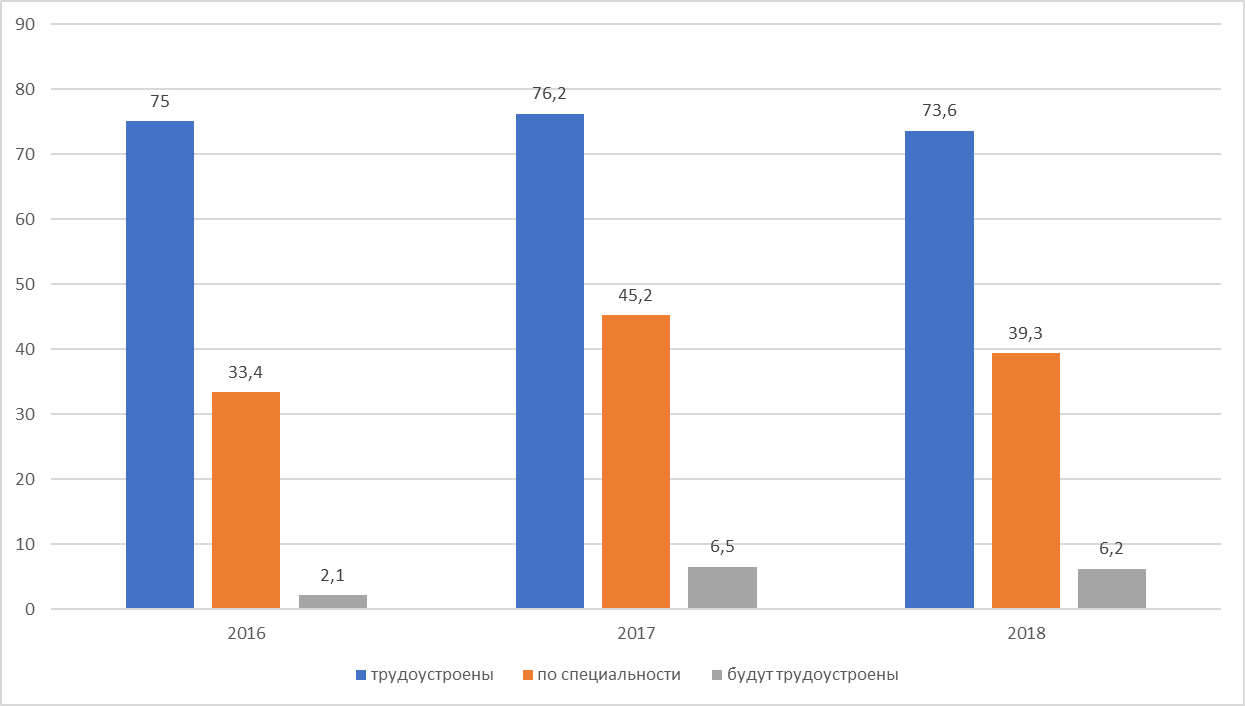 Высокое качество образования, получаемого в университете, дает возможность выпускникам найти престижную и перспективную работу в образовательных учреждениях, органах государственной власти, коммерческих структурах, организациях и на предприятиях.Лидирующие позиции, выявленные в результате мониторинга трудоустройства выпускников по профилю специальности полученной в университете, занимают такие направления подготовки как информатика и вычислительная техника, педагогическое образование, электроэнергетика. Смежные и родственные профессии из области инжиниринга, экологии, электро- и теплоэнергетики остаются востребованными в силу особенностей и приоритетных направлений экономики региона ХМАО-Югры. Не менее востребованными на рынке труда остаются профессии, связанные с документооборотом, рекламой, психологией, менеджментом, спортом, дизайном, а также землеустройством и картографией. Некоторые трудности с трудоустройством испытывают молодые специалисты по таким направлениям, как журналистика, лингвистика, архитектура, туризм.Основные результаты по процессу ОП01Образование:В учебном процессе используются дистанционные образовательные технологии. На портале sdo.nggu.ru создано: курсов 5347, интерактивных лекций 137, тестов 249. Количество зарегистрированных пользователей – 6334. Общая успеваемость студентов в 2017-2018 учебном году составила 93,94 %, качественная успеваемость – 67,75 %. Общая успеваемость аспирантов в 2017-2018 учебном году составила 95,92 %, качественная успеваемость – 86,54 %.Университет участвовал в эксперименте по независимой оценке знаний студентов, обучающихся в образовательных организациях высшего образования. Процент объективности по вузу в целом составил 88,89%.Студенты университета приняли участие в федеральном интернет экзамене для бакалавров (ФИЭБ). Из 35 участников 19 получили бронзовые, серебряные и золотые сертификаты. Контрольные цифры приема за счет бюджетных ассигнований федерального бюджета, а также в рамках регионального заказа выполнены в полном объеме. Сверх плана приема на коммерческие места зачислено 458 чел. Всего на бюджетные и внебюджетные места зачислено 1143 человек, из них 26 – иностранные граждане.Средний балла ЕГЭ зачисленных на бюджетные места очной формы в 2018 году составил 60,9 балла (против 57,41 балла в 2017 году). Средний балл с учетом зачисленных на внебюджетные места в 2018 году равен 59,07 (против 56,05 балла в 2016 году). Общий выпуск обучающихся в 2018 году составил 938 человек (657 по очной и 281 по заочной форме обучения), выдано 732 диплома бакалавра (из них 129 с отличием), 192 диплома магистра (68 – с отличием), 14 дипломов об окончании аспирантуры. В целом выдано 197 дипломов с отличием, что составляет 21,32% от общего выпуска студентов.Исполнение государственного задания по показателю прием/выпуск составило более 95%. Созданы условия для инклюзивного образования: актуализировано нормативное и учебно-методическое обеспечение; для лиц с нарушениями здоровья в области зрения, слуха и опорно-двигательного аппарата имеется соответствующее оборудование; в учебных корпусах проведены мероприятия по созданию «безбарьерной среды».В 2018 г. была проведена профориентационная работа с выпускниками школ города Нижневартовска, населенных пунктов Нижневартовского района и Томской области. Заявленное количество участников профориентационных мероприятий из числа выпускников 11-х классов 1526 человек. На поступление в НВГУ подали заявления 570 выпускников школ Нижневартовска 2018 года, из них зачислены на обучение 361 человек.Содействие трудоустройству и развитию карьеры выпускников в университете осуществляется посредством информирования выпускников об имеющихся вакансиях (328 размещенных вакансий); организации и проведения мероприятий, направленных на содействие трудоустройству (1643 участника, из них 1623 – обучающиеся НВГУ); организация и проведение мониторинга трудоустройства выпускников в течение года после выпуска (73,6% выпускников 2018 г. от общего количества выпускников 2018 г. трудоустроены по состоянию на 20.03.2019 г.); организация и проведение мониторинга жизненных планов обучающихся.Лидирующие позиции, выявленные в результате мониторинга трудоустройства выпускников по профилю полученной специальности, занимают такие направления подготовки как информатика и вычислительная техника, педагогическое образование, электроэнергетика. ОП02 Научно-исследовательская деятельностьНаучные исследования в рамках государственного задания Министерства образования и науки РФ и инициативных НИР выполняют 5 научно-исследовательских лабораторий, в которых работают 17 научных сотрудников (6 – на штатной основе, 11 –привлечены по совместительству).Научно-исследовательская работа в 2018 году проводилась по 7 научным направлениям университета:В 2018 г. в рамках базовой части государственного задания в сфере научной деятельности №5.7590.2017/БЧ выполнялась научно-исследовательская работа «Современный морфолитогенез природных и природно-антропогенных геосистем Арктического региона» с общим объемом финансирования 3 039,1 тыс. руб. Для отчетного 2018 года содержание работы состояло в применении дистанционных методов исследования с корреляцией морфолитологических данных на основе ГИС (QGIS) данных. Полученные результаты представлены в 15 статьях и докладах (3 – в Web of Science, 3 – в Scopus, 7 – в РИНЦ, 2  в иных изданиях).В 2018 году 8 проектов выполнены при поддержке РФФИ и Департамента образования и молодежной политики ХМАО-Югры (2017  2 проекта):Один грант РФФИ получен на проведение всероссийской научно-практической конференции (НИЛ геоэкологических исследований, рук. Коркин С.Е.). Одним преподавателем (Спичак А.В.) получен грант Президента РФ для государственной поддержки молодых ученых (на 2018-2019 гг.).Выполнены хоздоговорные работы:Комплексное исследование истории г. Мегиона и создание научно-популярного издания «Мегион: очерки истории»  Цысь В.В., Алексеева Л.В., Борисова В.Б., Сапожникова Н.В.Мониторинг деятельности малого и среднего предпринимательства на территории города Нижневартовска в целях определения приоритетных направлений развития  Пенкина Н.В.В течение 2018 года НПР университета подготовлено 17 монографий, 24 учебных издания; 16 статей – в Web of Science, 29 – в Scopus, 128 публикаций  в журналах, рекомендованных ВАК, 541 публикация  в изданиях РИНЦ.Среднее число публикаций в расчете на одного автора составляет 10,17 (2017 год  5,92). Количество публикаций в РИНЦ за 2018 год в расчете на 100 НПР составляет 331,19 (пороговое значение – 66,86). Цитируемость статей, опубликованных за последние пять лет в изданиях РИНЦ, за отчетный год составила 713,19 в расчете на 100 НПР.За отчетный год опубликовано 9,79 статей в изданиях, индексируемых в Web of Science, в расчете на 100 НПР. Цитируемость статей, опубликованных за последние пять лет в изданиях Web of Science, за отчетный год составила 3,06 в расчете на 100 НПР.За отчетный год опубликовано 17,75 статей в изданиях, индексируемых в Scopus, в расчете на 100 НПР. Цитируемость статей, опубликованных за последние пять лет в изданиях Scopus, за отчетный год составила 20,81 в расчете на 100 НПР.Общий объем финансирования научных исследований и разработок в 2018 году составил 27643,0 тыс. руб., в том числе: из средств федерального бюджета (Министерство науки и высшего образования РФ) – 3639,1 тыс. руб., средств научных фондов – 4069,0 тыс. руб., средств бюджета субъекта федерации, местного бюджета – 249,0 тыс. руб., собственных средств университета, средств спонсоров – 14628,3 тыс. руб., средств зарубежных источников – 5057,6 тыс. руб.Объем финансирования НИОКР на одного НПР составил 169,23 тыс. руб.В течение 2018 года студенты НВГУ участвовали в конференциях, форумах и конкурсах разного уровня, где показали высокие результаты.За 2018 год в НИР приняли участие 2147 студентов. С докладами на научных конференциях выступил 814 человек. Медалями и дипломами отмечены 499 студентов университета. В текущем году был проведен Молодежный научный форум «Неделя студенческой науки», в рамках которой были проведены конкурсы, выставки, мастер-классы, семинары, олимпиады по дисциплинам для студентов и школьников, всего 68 мероприятий. В университете прошла XX Всероссийская студенческая научная конференция, в которой приняли участие студенты, магистранты, школьники России, города и района. Конференция проходила по 64 секциям, в работе которых приняли участие свыше 1500 человек. По итогам конференции был издан сборник научных трудов в электронном виде в 8 частях. Сборник научных трудов конференции ежегодно размещается постатейно в Научной электронной библиотеке eLibrary.ru с регистрацией в наукометрической базе РИНЦ.На базе Нижневартовского государственного университета кафедрой иностранных языков НВГУ проведена Всероссийская олимпиада по английскому языку для студентов нелингвистических специальностей. Приняли участие 18 команд вузов России (583 студента).Объем средств, направленных вузом на финансирование НИРС – 1 886,1 тыс. руб. Объем средств, полученных в результате выполнения НИРС – 2 024,3 тыс. руб.Основные результаты по процессу ОП02 Научно-исследовательская деятельность:Результаты научных исследований опубликованы в журналах, включенных в РИНЦ (541 публикация), ВАК (128 статей), Scopus (29 статей), Web of Science (16 статей). Цитируемость статей НПР в журналах, включенных в РИНЦ, составляет 1165.За отчетный год увеличена цитируемость статей в изданиях Scopus и Web of Science соответственно до 34 и 5. Наблюдается положительная динамика патентно-изобретательской работы и общего объема НИОКР. Объем финансирования НИОКР на одного НПР составил 169,23 тыс. руб. Данный показатель значительно превышает пороговое значение в 51,2 тыс. руб.Наблюдается положительная динамика количества студентов, активно участвующих в НИРС, количества докладов, сделанных студентами на научных конференциях, семинарах, форумах всех уровней и количества научных публикаций студентов:Научными коллективами университета выполнено 11 НИР (1 – по государственному заданию, 8 – по грантам РФФИ, 2  хоздоговорные работы). 1 преподаватель получил грант Президента РФ для поддержки молодых ученых.Получено 5 свидетельств о государственной регистрации авторских прав на объекты интеллектуальной деятельности в Роспатенте.Защищены 2 кандидатские диссертации.ОП03 Воспитательная работаВ НВГУ реализуются следующие направления воспитательной деятельности:развитие студенческого спорта;развитие системы патриотического воспитания молодежи и формирования активной гражданской позиции;совершенствование системы социального обеспечения студентов;совершенствование системы студенческого самоуправления;гармонизация межэтнических отношений и профилактика экстремизма;создание университетской среды для творческого самовыражения и продвижение талантливой молодежи;профилактика социально-негативных явлений;создание университетской среды для реализации социальных проектов.Основные результаты по процессу ОП03 Воспитательная работа:Студенческий спортивный клуб НВГУ является членом Общероссийской молодежной общественной организации «АССК России». Обучающиеся НВГУ были участниками 18 спортивных, физкультурных и оздоровительных мероприятий. Получено 108 призовых мест (60 – I степень; 40 – II степень; 8 – III степень), из них: 4 – внутривузовский уровень; 74 – городской уровень; 23 – региональный уровень; 3 – международный уровень. Реализовано 7 проектов и проведено 38 мероприятий патриотической направленности. Функционируют 5 студенческих объединений историко-патриотического направления, в работе которых принимают участие более 70 студентов.Реализовано 3 проекта и приняли участие в 15 мероприятиях, направленных на гармонизацию межэтнических отношений и профилактику экстремизма.В университете функционируют 9 творческих объединений. В 2018 году 256 обучающихся стали организаторами и участниками 22 мероприятий творческой направленности. Завоевано 73 награды, в том числе: 33 – регионального уровня, 8 – Всероссийского уровня, 7 – международного уровня. Студенты стали участниками 28 мероприятий по профилактике социально-негативных явлений.Реализованы 36 социально-значимых проектов, в 7 направлениях волонтерской деятельности.Психологической службой запущенны и реализованы три Программы: «Личностного развития и становления», «Интегративной арт-терапевтической группы», Школа «Формирование межкультурного толерантного пространства и развитие диалога в студенческой среде».Студенты НВГУ являются обладателями премии главы города Нижневартовска талантливой молодежи (19 человек), премии Губернатора Ханты-Мансийского округа – Югры (1 человек).В 2018 году Нижневартовский	государственный университет стал победителем Всероссийского конкурса молодежных проектов среди образовательных организаций высшего образования. Полученный грант на реализацию проектов составил 2300000 рублей. С сентября по декабрь 2018 года в рамках гранта были реализованы один городской и пять региональных проектов: Окружной форум добровольцев ХМАО-Югры «Добро в твоих руках», региональный молодежный энергетический форум «Сияние севера», Экологический проект «В гармонии с городом», Окружной фестиваль-конкурс национальных культур «Арт-фестиваль», Окружной антитеррористический форум ХМАО-Югры. В направлении «Совершенствование системы студенческого самоуправления», реализуется проект «Мой профессиональный лифт», который представляет собой реализацию совокупности мероприятий: «Слет первокурсников» (412 чел); Школа актива «Территория первых» (114 чел.); Программа «Лидерство. Мотивация команды». (41 чел.); Программа «Личностное становление и развитие» (35 чел); Школа Поликультурного общения «Формирование поликультурного пространства и развитие диалога в студенческой среде» (27 чел); Тренинг «Можно ли научиться управлять собой?» (19 чел.); Программа. Школы «Формирование поликультурного пространства и развитие диалога в студенческой среде» (30 чел.); Тренинг «Тимбилдинг» (командообразование) (17 чел); Школа для волонтеров (45 чел.).ОП04 Дополнительное образованиеИсполнению одной из стратегических задач Программы развития ФГБОУ ВО «НВГУ» на период 2018–2020 гг. – становление университета как активного участника экономической деятельности в регионе – служит подготовка, организация и реализация дополнительного образования, направленная на удовлетворение образовательных и профессиональных потребностей, профессиональное развитие человека, обеспечение соответствия его квалификации меняющимся условиям профессиональной деятельности и социальной среды.В 2018 году в университет были реализованы 134 программы дополнительного образования:повышение квалификации – 45 программ; профессиональная переподготовка – 58 программ;общеразвивающие программы детей и взрослых – 31 программа.Основными подразделениями ФГБОУ ВО «НВГУ», ответственными за реализацию программ дополнительного образования являются: Центр развития карьеры; факультет дополнительного образования; физкультурно-оздоровительный комплекс. В 2018 году по программам дополнительного образования было обучено следующее количество слушателей: курсы повышения квалификации – 321 чел.; программы профессиональной переподготовки – 380 чел.; дополнительные общеразвивающие программы детей и взрослых – 1657 чел.; прочие услуги – 7 чел.Привлеченные средства по всем видам услуг составили всего: 25 370 778 руб. 04 коп. в том числе:программы курсов повышения квалификации – 1 837 100 руб. 04 коп.;программы профессиональной переподготовки – 12 111 188 руб.;дополнительные общеразвивающие программы детей и взрослых – 10 632 520 руб.;прочие услуги – 789 970 руб.Основные результаты по процессу ОП04 Дополнительное образование:В 2018 году в университете были реализованы 134 программы дополнительного образования.По программам дополнительного образования было обучено 2365 слушателей. Суммарная величина внебюджетных средств, которые университет получил по итогам реализации образовательных программ и прочих услуг в 2018 году, составила 25 370 778 руб. 04 коп.ОП05 Международная деятельностьВ 2018 году осуществлялись мероприятия по повышению уровня интернационализации образовательных программ: реализуется программа «Английский для академической мобильности» (в 2018 году прошли обучение 20 слушателей); запущена английская версия платформы Erasmus+ в целях продвижения Европейского измерения в НВГУ и продвижения проектов по программе Erasmus+ http://erasmus.nvsu.ru/en/; выдается Европейское приложение к диплому (в 2018 году было выдано 20 приложений к диплому выпускника НВГУ); НВГУ вступил в тематические сети Ассоциации «Университет Арктики» – «Северный туризм», «Арктическое искусство и дизайн». В 2018 году с целью развития партнерских отношений с вузами зарубежных стран, реализации совместных образовательных и научных проектов и исследований университет заключил 4 соглашения о сотрудничестве.При активной поддержке зарубежных партнеров университет способствует международному обмену студентами и повышению академической мобильности профессорско-преподавательского состава. В 2018 году на основе заключенных соглашений и договоров 9 студентов и 18 преподавателей университета прошли языковые и научно-образовательные стажировки и повышение квалификации по программам академической мобильности в ведущих зарубежных университетах-партнерах.2 иностранных студента из Дании (2 чел.) и Казахстана (1 чел.) прошли обучение в НВГУ по очной форме обучения не менее семестра/триместра.Численность иностранных студентов из стран СНГ, обучающихся по образовательным программам ВО (в том числе по очной и заочной формам обучения) составляет 66 человек (1,56% от общего количества обучающихся), в том числе из стран: Азербайджан (5), Армения (2), Беларусь (1), Казахстан (10), Киргизия (1), Таджикистан (10), Туркменистан (3), Узбекистан (20), Украина (14).Привлечение средств от образовательной и иной деятельности из иностранных источников. Реализация международных проектов в НВГУ:Программа Европейского Союза Эразмус+. Ключевое направление 2: Наращивание потенциала в высшем образовании. Название проекта: «Укрепление сотрудничества «Университет-предприятие» путем развития сетевого взаимодействия компаний спин-офф». Программа Европейского Союза Эразмус+: проекты Жан Монне1. Факультет экологии и энжиниринга, кафедра экологии - Модуль Жан Монне «Изучение взаимосвязи окружающей среды и здоровья человека с использованием опыта Европейского союза».2. Гуманитарный факультет, кафедра документоведения и всеобщей истории. Модуль Жан Монне «Социальная политика Европейского Союза».3. Факультет экономики и управления, кафедра коммерции и менеджмента - Модуль Жан Монне «Стандартизация в системе управления качеством продукции: опыт стран Европейского союза и перспективы сотрудничества».4. Факультет экономики и управления, кафедра коммерции и менеджмента - Модуль Жан Монне «Развитие зеленых навыков в сфере предпринимательства и бизнеса на основе европейского опыта».5. Факультет экологии и инжиниринга, кафедра экологии - Модуль Жан Монне Окружающая среда, здоровье и изменение климата. Адаптация к последствиям: опыт Европейского союза.6. Факультет экологии и инжиниринга, кафедра экологии - Проект Жан Монне Применение передовых европейских практик по оценке и сохранению биоразнообразия в России.Всего привлечено средств из иностранных источников в 2018 году 5 057 639,21 руб.Основные результаты по процессу ОП05 Международная деятельность:Заключены соглашения с 4 вузами зарубежных стран для реализации совместных образовательных и научных проектов и исследований.9 студентов и 18 преподавателей университета прошли языковые и научно-образовательные стажировки и повышение квалификации по программам академической мобильности в ведущих зарубежных университетах-партнерах.3 иностранных студента из Дании (2 чел.) и Казахстана (1 чел.) прошли обучение в НВГУ по очной форме обучения не менее семестра/триместра.Численность иностранных студентов из стран СНГ, обучающихся по образовательным программам ВО (по очной и заочной формам обучения) составляет 66 человек (1,56% от общего количества обучающихся).Привлечено средств из иностранных источников в 2018 году 5 057 639,21 руб.Выдано 20 Европейских приложений к диплому выпускника НВГУ.ПМ01.02 Управление имиджемОсновные зачади по формированию единой имиджевой политики НВГУ возложены на отдел по связям с общественностью. Количество упоминаний в средствах массовой информации за отчетный период составляет 1465. Это упоминания как в печатных и ТВ-ресурсах, так и на web-порталах и в социальных сетях.Корпоративное издание «Наша газета НВГУ» распространяется бесплатно по корпусам университета, школам, досуговым центрам на территории Нижневартовска и района. Ежегодно выходит в свет 5 выпусков газеты. На протяжении последних лет «Наша газета НВГУ» признается лучшим студенческим изданием на городском и окружном фестивалях «Студенческая весна».В 2018 году Нижневартовский государственный университет вновь стал победителем Всероссийского конкурса «Пресс-служба вуза». НВГУ стал лучшим в двух номинациях «Инфоактивность» и «Международный вектор». Вузу присвоен PR-фактор 8. Ректор НВГУ Сергей Горлов вошел в топ 50 медиактивных ректоров России.В 2018 году был проведен анализ отношения студентов и преподавателей Нижневартовского государственного университета к фирменному стилю как к одному из основных инструментов рекламы и PR. Он позволил уточнить значимость системы визуальных коммуникаций в данном вузе. В исследовании приняли участие 187 человек, из них 119 студентов и 68 преподавателей Нижневартовского государственного университета.Статистика посетителей корпоративного сайта НВГУ www.nvsu.ru выглядит следующим образом: в 2017 году в запрашиваемый период времени сайт посетили 103766, за аналогичный период 2018г. 114763, что на 10,5% больше. Популярность социальных сетей (Вконтакте, Facebook, twitter, instagram) диктует необходимость присутствия университета и налаживания каналов прямой коммуникации с аудиторией. Нижневартовский государственный университет присутствует в социальных сетях: Twitter https://twitter.com/NVSU_Nv, В контакте https://vk.com/nvsulive, Instagram https://www.instagram.com/nvsu_nv/, Facebook https://www.facebook.com/NVSUnv/, Youtube https://www.youtube.com/channel/UC5efxYz7CmhLy4MBK2PMzJQ.Увеличение количества подписчиков в сравнение с предыдущим годом произошло на 10,38%. В 2017г. – 6202, в 2018г. – 7148.Основные результаты по процессу ПМ01.02 Управление имиджем: Количество упоминаний в средствах массовой информации за 2018 год составляет 1465 (2017 г. – 1648). На 10,5% увеличились показатели посещаемости университетского сайта www.nvsu.ru (в 2018 году сайт посетили 114763 человек). Проведен анализ отношения студентов и преподавателей Нижневартовского государственного университета к фирменному стилю как к одному из основных инструментов рекламы и PR. Он позволил уточнить значимость системы визуальных коммуникаций в данном вузе. Нижневартовский государственный университет стал одним из победителей конкурса «Пресс-служба вуза» (из более чем 400 участников). ПП01.01 Управление инфраструктурой и производственной средойВ рамках реализации государственной программы «Доступная среда» и с целью повышения качества услуг для лиц с ограниченными возможностями здоровья в учебных корпусах НВГУ проведены мероприятия по созданию «безбарьерной среды»: закуплено и установлено специализированное тактильное оборудование, а также два телескопических пандуса для лиц с ОВЗ, переоборудованы четыре сан узла для маломобильных групп населения (ФОК,2, 3 и 4 учебные корпуса). Изготовлены и установлены поручни для МГН (1, 2, 3, 4 учебных корпусах). Общая сумма выполнения данных мероприятий составила 2 864 288,94 руб.Важным показателем реализации целей и задач деятельности административно – хозяйственного управления, является состояние материально - технической базы университета. Для сохранности и дальнейшего эффективного использования имущества университета в помещениях учебных корпусов, общежитии и на территории НВГУ были организованы и проведены ремонтные работы на общую сумму 6 814 936,10 руб. Мероприятия, обеспечивающие комплексную безопасность университета, выполняются в соответствии с утвержденными планами по следующим направлениям: охрана труда, пожарная безопасность, гражданская оборона и чрезвычайные ситуации, антитеррористическая безопасность и противодействие экстремизму. Дважды проведены комплексные учения на всех объектах по эвакуации сотрудников и студентов в случае возникновения пожара (в соответствии с планом учений).Согласно плану основных мероприятий ФГКУ «5 ОФПС по Ханты-Мансийскому автономному округу – Югре» 30 августа 2018 года проведено тренировочное пожарно-тактическое учение с задействованием служб жизнеобеспечения города Нижневартовска на территории учебного корпуса № 2 НВГУ.В соответствии с Постановлением Правительства РФ от 25 апреля 2012 г. N 390 «О противопожарном режиме» выполнены все запланированные мероприятия по пожарной безопасности.Основные результаты по процессу ПП01.01 Управление инфраструктурой и производственной средой: Материально-техническая база НВГУ соответствует действующим противопожарным, санитарно-гигиеническим правилам и нормам и обеспечивает проведение образовательной и научно-исследовательской деятельности в полном объеме. Проведены ремонтные работы в учебных корпусах и общежитии на сумму 6 814 936,10 руб.В результате проведенных мероприятий по энергосбережению за 2018 год снижено потребление энергоресурсов: тепловой энергии – на 4,4%, электрической энергии – на 5%, водопотребления – на 7,8 %.В университете обеспечена комплексная безопасность работников и обучающихся.ПП01.02 Управление финансамиДеятельность по процессу осуществлялась по следующим направлениям:Развитие системы многоканального финансирования университета: разработка обоснований необходимости увеличения объема субсидии на выполнение государственного задания; разработка обоснований привлечения средств от приносящей доход деятельности.Оптимизация расходов учреждения с учётом действующих нормативно-правовых документов: управление процессом закупок; исполнение Распоряжения Правительства РФ от 30.04.2014 г. №722-р «Изменения в отраслях социальной сферы, направленные на повышение эффективности образования и науки» («дорожной карты»); обеспечение учебного, научного и воспитательного процессов.Обеспечение выполнения обязательств университета: своевременное погашение обязательств перед работниками, студентами государством, внебюджетными фондами, поставщиками; наличие кредиторской (дебиторской) задолженностей.Улучшение финансовых показателей университета за счет средств от приносящей доход деятельности: обеспечение доходов университета из всех источников.Во исполнение распоряжения Правительства РФ от 30.04.2014г. №722-р «Об утверждении плана мероприятий («дорожной карты») «Изменения в отраслях социальной сферы, направленные на повышение эффективности образования и науки « проводилась работа по совершенствованию системы оплаты труда и материального стимулирования работников университета (повышение среднемесячной заработной платы профессорско-преподавательского состава – данные предоставлены в таблице).Средняя заработная плата ППС в 2018 г. доведена до уровня 201,1 % по отношению к средней зарплате по экономике региона. Оплата труда работников производилась в соответствии с Положением об оплате труда в пределах фонда оплаты труда. Финансовое обеспечение учебного, научного и воспитательного процессов необходимыми ресурсами в соответствии с современными требованиями исполнено в полной мере.Обязательства перед сотрудниками и студентами университета за 2018 год выполнены в полном объёме. В соответствии с Федеральными законами от 05.04.2013 N 44-ФЗ «О контрактной системе в сфере закупок товаров, работ, услуг для обеспечения государственных и муниципальных нужд» и от 18.07.2011 N 223-ФЗ «О закупках товаров, работ, услуг отдельными видами юридических лиц», а также Положения о закупках товаров, работ, услуг ФГБОУ ВО «НВГУ» в 2018 году было размещено 682 заказа различными способами, экономия денежных средств от снижения стоимости приобретаемых товаров, работ и услуг при размещении заказов составила 6 074 830,22 рублей.Замечаний со стороны контрагентов по поводу исполнения университетом принятых на себя обязательств не поступало.Университетом взыскано штрафов и пеней с контрагентов за ненадлежащее исполнение обязательств по договору в сумме 937 232,04 рублей.Основные результаты по процессу ПП01.02 Управление финансами:В 2018 году было размещено 682 заказа различными способами, экономия денежных средств от снижения стоимости приобретаемых товаров, работ и услуг при размещении заказов составила 6 074 830,22 рублей.Средняя заработная плата ППС в 2018 г. доведена до уровня 201,1 % по отношению к средней зарплате по экономике региона. Прирост объема субсидии по отношению к предшествующему периоду составил 27,3 %; прирост поступлений от приносящей доход деятельности по отношению к предшествующему периоду составил 20,76 % (пороговое значение 5 %).ПП01.03 Управление персоналомВ 2018 году во исполнение распоряжения Правительства РФ от 30.04.2014 г. №722-р «Об утверждении плана мероприятий («дорожной карты») «Изменения в отраслях социальной сферы, направленные на повышение эффективности образования и науки» проводилась работа по совершенствованию системы оплаты труда и материального стимулирования работников университета, а также продолжилась работа по переводу научно-педагогических работников на «эффективный контракт». В 2018 году были уточнены критерии оценки эффективности деятельности научно-педагогических работников (Положение об оценке эффективности деятельности научно-педагогических работников ФГБОУ ВО «Нижневартовский государственный университет» (изменения приняты ученым советом 29.05.2018, протокол № 11). Также были внесены изменения в Положение «Критерии и показатели оценки эффективности и структура стимулирующих выплат работникам НВГУ (административно-управленческий персонал и педагогические работники, не относящиеся к ППС)», принято Ученым советом 27.11.2018, протокол № 17, в частности, уточнены критерии и показатели отдельных руководителей в связи с реорганизацией структуры университета и изменением должностных обязанностей.В результате проведенных мероприятий были заключены дополнительные соглашения («эффективный контракт») по итогам работы в 2018 году с категориями работников – руководители (ректорат, руководители структурных подразделений) – 23, что составляет 92% от общего количества; научно-педагогические работники (деканы, заместители деканов, заведующие кафедрами, педагогические работники, относящиеся к профессорско-преподавательскому составу, прочие педагогические работники, научные работники) – 177, что составляет 93% от общего количества. В 2018 году прошли процедуру конкурса и выборов 124 педагогических работников, относящихся к профессорско-преподавательскому составу и научных работников.Повышение квалификации и профессиональной подготовки работников осуществлялось в соответствии с запланированными мероприятиями. В 2018 году 78% научно-педагогических работников университета получили дополнительное профессиональное образование (профессиональная переподготовка, повышение квалификации, стажировка).Моральное поощрение работников НВГУ в 2018 году: почетное звание «Почетный профессор ФГБОУ ВО «Нижневартовский государственный университет» – 1, знак «За заслуги перед Университетом» - 1, медаль «За верность и преданность Университету» - 4, почетная грамота Губернатора Ханты-Мансийского автономного округа – Югры – 1, почетное звание «Почетный работник сферы образования РФ» – 4, почетная грамота Министерства науки и высшего образования РФ – 2, почетная грамота Департамента образования и молодежной политики Ханты-Мансийского автономного округа – Югры – 13, благодарственное письмо Департамента образования и молодежной политики Ханты-Мансийского автономного округа – Югры – 7, почетная грамота Администрации Нижневартовского района – 2, почетная грамота Главы города Нижневартовска – 1, благодарственное письмо Председателя Думы города Нижневартовска – 1.Основные результаты деятельности по процессу ПП01.03 Управление персоналом:Заключены дополнительные соглашения («эффективный контракт»): руководители – 23 чел. (92%); научно-педагогические работники – 177 чел. (93%). 78% научно-педагогических работников университета получили дополнительное профессиональное образование (профессиональная переподготовка, повышение квалификации, стажировка).ПП01.05 Управление информатизациейВнедрение в учебный процесс информационно-коммуникационных технологий является одним из основных направлений развития университета. Ученый совет университета определяет стратегические цели, основные направления, основополагающие принципы и приоритеты информатизации Нижневартовского государственного университета, которые являются неотъемлемой частью принятой концепции развития университета и описаны в Программе информатизации университета.Главная цель Программы информатизации – повышение качества образования в НВГУ на основе внедрения современных информационных и телекоммуникационных технологий в образовательный процесс университета.В университете насчитывается 740 единицы современной вычислительной техники. Учебный процесс организован в 22 компьютерных классах (305 компьютеров). Все классы подключены к сети Интернет. 76 учебных аудиторий оборудованы презентационными системами.НВГУ имеет высокоскоростной выход в Интернет на суммарной скорости 274 Мб/сек. Доступ к сети Интернет может быть осуществлен со всех терминалов. В студенческом общежитии организовано Wi-Fi подключение для проживающих студентов. В университете функционирует единая локальная сеть, связывающая между собой 7 корпусов и имеющих круглосуточный доступ в Интернет.Сеть обслуживаются современными серверами, общее количество которых насчитывает 21 единицу. В настоящее время в университете используется программное обеспечение как лицензионное, свободно распространяемое, так и созданное сотрудниками управления информатизации НВГУ.Все кафедры и подразделения университета обеспечены компьютерным оборудованием и оргтехникой. В образовательной деятельности преподаватели активно используют цифровую аудио- и видеоаппаратуру: мультимедийные проекторы, интерактивные доски, оверхед-проекторы, цифровые фото- и видеокамеры.Основные результаты деятельности по процессу ПП01.05 Управление информатизацией:Информационно-техническая инфраструктура и интернет полностью обеспечивают деятельность университета. Информационно-техническое обеспечение учебного процесса: 740 ед. современной вычислительной техники, в том числе 22 компьютерных класса (305 компьютеров), подключенных к сети интернет; 76 аудиторий, оборудованных презентационными системами. В университете функционирует единая локальная сеть с круглосуточным доступ в Интернет (суммарная скорость 274 мб/сек), связывающая между собой 7 корпусов. Для обеспечения работы структурных подразделений и реализации образовательного процесса имеется необходимое лицензионное программное обеспечение.ПП01.04 Управление библиотечно-информационными ресурсамиФонд библиотеки университета на 01.01.2019 г. составляет 258 507 экз. учебной, учебно-методической и научной литературы, периодических и электронных изданий. Из них учебных – 159 344 экз., учебно-методической литературы – 17 668 экз., научных изданий – 77 874 экз.В соответствии требованиям федеральных государственных образовательных стандартов (ФГОС ВО) к библиотекам по части формирования фондов основной и дополнительной литературы, библиотека обеспечивает доступ к научно-образовательным ресурсам электронно-библиотечных систем: Юрайт, IPRbooks, Лань. Фонд удаленных лицензионных электронных ресурсов на 01.01.2019 г. составляет 87 225 экземпляров.Обучающиеся из числа лиц с ограниченными возможностями здоровья также обеспечены электронными образовательными ресурсами в формах, адаптированных к ограничениям их здоровья. Из любой точки, в которой имеется доступ к сети Интернет, обучающиеся лица с ОВЗ могут воспользоваться ресурсами лицензионных электронно-библиотечных систем. Основные результаты деятельности по процессу ПП01.04 Управление библиотечно-информационными ресурсами:Учебно-методическое и библиотечно-информационое обеспечение образовательного процесса и научных исследований соответствует установленным нормативным требованиям. Фонд библиотеки НВГУ составляет 258 507 экземпляров, из них учебных – 159 344 экз., учебно-методической литературы – 17 668 экз., научных изданий – 77 874 экз. Обеспечен доступ к научно-образовательным ресурсам ЭБС «Юрайт», «IPRbooks», «Лань». Фонд удаленных лицензионных электронных ресурсов 87 225 экземпляров.ПП01.06 Управление редакционно-издательской деятельностьюВ 2018 году подготовлено и издано 8 сборников материалов конференций, 1 сборник научных трудов магистрантов и аспирантов университета, 1 сборник научных трудов «Пять столетий Югры: проблемы и решения, итоги и перспективы», 4 выпуска сборника научных трудов «Материалы и исследования по истории России», 4 выпуска научного журнала «Вестник Нижневартовского государственного университета», 1 выпуск научного журнала «Материалы по археологии и истории античного и средневекового Крыма», 1 выпуск научного журнала «Православие. Наука. Образование», 2 выпуска научного журнала «Нижневартовский филологический вестник».Научный журнал «Вестник Нижневартовского государственного университета» выходит по плану (включен в перечень ВАК). Пятилетний импакт-фактор журнала – 0,295. Научный журнал «Материалы по археологии и истории античного и средневекового Крыма» выходит по плану. Пятилетний импакт-фактор журнала – 0,457. Внутренние аудитыДля оценки результативности СМК университета были разработаны программы внутренних аудитов с целью определения степени соответствия СМК запланированным мероприятиям и требованиям стандартов ГОСТ Р ИСО 9001-2015.В ходе реализации программ внутреннего аудита в 2018 году было проведено в 34 подразделениях 15 плановых и 2 внеплановых внутренних аудитов по процессам СМК (ОП01.02 Проектирование и разработка образовательных программ, ОП01.06 Реализация образовательных программ и ГИА, ПП01.07 Управление документированной информацией), по итогам которых проведен анализ результатов с целью оценки результативности системы менеджмента качества вуза и определения возможностей для улучшения. Для организации и проведения внутренних проверок были задействованы аудиторские группы из работников университета (44 человека), прошедших обучение и имеющие сертификаты внутренних аудиторов системы менеджмента качества. В ходе проведения внутренних аудитов было выявлено 9 несоответствий по процессу ОП01.02 Проектирование и разработка образовательных программ на 5 кафедрах (информатики и методики преподавания информатики; архитектуры, дизайна и декоративного искусства; филологии и массовых коммуникаций; педагогики и педагогического и социального образования; нефтегазового дела). По выявленным несоответствиям составлена соответствующая документация (итоговые отчеты, протоколы о несоответствии, планы корректирующих действий), несоответствия зарегистрированы в журнале. В установленные сроки были устранены несоответствия в 4 подразделениях (кафедры: информатики и методики преподавания информатики; архитектуры, дизайна и декоративного искусства; филологии и массовых коммуникаций; педагогики и педагогического и социального образования). При повторной проверке по критериям процесса ОП01.02 Проектирование и разработка образовательных программ на кафедре нефтегазового дела было выявлено частичное устранение несоответствий, по результатам которого разработан новый План корректирующих действий и установлены новые сроки устранения несоответствий. Сводные отчеты по программам проведения внутренних аудитов СМК были рассмотрены на заседаниях ученого совета: за первое полугодие 2018 года (УС от 29.05.2018 г., протокол № 11) и за второе полугодие 2018 года (УС от 28.01.2019 г., протокол № 1).В целом система менеджмента качества в ФГБОУ ВО «НВГУ» функционирует результативно и в соответствии с документацией СМК. Основные выводыПроведенный анализ функционирования системы менеджмента качества в университете показывает, что все процессы в рамках процессной модели СМК реализуются.Университет обеспечивает свою конкурентоспособность.Университет развивает систему менеджмента качества в соответствии с международным стандартом ISO 9001-2015.Университет совершенствует систему стимулирования и мотивации деятельности сотрудников и обучающихся.Университет работает над формированием оптимальной структуры направлений и профилей подготовки бакалавров, магистров, специалистов на основе запросов потребителей.Университет обеспечивает качество учебного процесса в соответствии с требованиями и ожиданиями различных групп потребителей: государства, работодателей, обучающихся.Университет развивает научно-исследовательскую работу научно-педагогических работников, обучающихся и аспирантов.Университет укрепляет материально-техническое обеспечение учебного процесса и структурных подразделений.Раздел плана /
процедура СМКЦель / задачи1. Блок «Образование»Цель: Обеспечение высокого качества образования, укрепление позиций университета на российском и международном рынке образовательных услугОП01.02 Проектирование и разработка основных профессиональных образовательных программ1.1. Создать условия для реализации проектно-ориентированных образовательных программ инженерного, социально-экономического, педагогического, естественнонаучного и гуманитарного профилей, предполагающих командное выполнение проектов полного жизненного цикла1.2. Обеспечение качества проектирования и разработки основных профессиональных образовательных программ1.3. Организация доступной образовательной среды для лиц с ограниченными возможностями здоровьяОП01.06 Реализация основных профессиональных образовательных программ и государственная итоговая аттестация1.4. Обеспечение качества реализации основных профессиональных образовательных программ 1.5. Совершенствование организации образовательной деятельности посредством автоматизации учебного процесса и применения информационно-коммуникационных технологий 1.6. Выполнение государственного задания и государственного контракта по подготовке специалистов, конкурентоспособных на современном рынке труда1.7. Реализация проектно-ориентированных образовательных программ2. Блок «Наука и инновации»Цель: Развитие фундаментальных и прикладных научных исследований, ориентированных на удовлетворение актуальных потребностей модернизации экономики и социальной сферы ХМАО-Югры, становление и развитие научных школ университетаОП02 Научно-исследовательская деятельность2.1. Развитие материально-технической базы научно-исследовательских структур университета2.2. Развитие эффективной системы воспроизводства научно-педагогических кадров высшей квалификации, обеспечивающей развитие научно-педагогических школ университета2.3. Выполнение инициативных и финансируемых НИР и ОКР по заказу федеральных и региональных органов власти в рамках целевых программ развития научных исследований2.4. Создание сети научно-образовательных структур совместно с предприятиями реального сектора экономики для развития практико-ориентированного обучения2.5. Проведение фундаментальных и прикладных исследований по отраслям наук в рамках УГС2.6. Обеспечение процедуры охраны результатов интеллектуальной собственности и управление нематериальными активами2.7. Проведение на базе университета научных мероприятий различного уровняПП01.06 Управление редакционно-издательской деятельностью2.8. Выполнение комплекса работ связанных с издательской деятельностью университета3. Блок «Корпоративная культура и студенческое самоуправление»Цель: Совершенствование воспитательной работы, развитие студенческих общественных объединений и студенческого самоуправления, способствующих формированию у обучающихся общественно значимых качеств, общекультурных и профессиональных компетенцийОП03 Воспитательная работа3.1. Развитие студенческого спорта3.2. Развитие системы патриотического воспитания молодежи и формирования активной гражданской позиции3.3. Совершенствование системы социального обеспечения студентов3.4. Совершенствование системы студенческого самоуправления3.5. Гармонизация межэтнических отношений и профилактика экстремизма3.6. Создание университетской среды для творческого самовыражения и продвижение талантливой молодежи3.7. Профилактика социально-негативных явлений3.8. Создание университетской среды для реализации социальных проектов4. Блок «Информационное позиционирование университета»Цель: Развитие информационного позиционирования университетаПМ01.02 Управление имиджем4.1. Повышение результативности информационно-имиджевых мероприятий, направленных на укрепление и развитие информационного позиционирования университета5. Блок «Международная деятельность»Цель: Интернационализация образовательной деятельности, развитие международного научного сотрудничества, формирование позитивного имиджа и репутации в мировом университетском сообществеОП05 Международная деятельность5.1. Интернационализация образовательных программ, развитие академической мобильности студентов, аспирантов и профессорско-преподавательского состава5.2. Формирование контингента студентов и ППС из числа иностранных граждан5.3. Привлечение средств от образовательной и иной деятельности из иностранных источников5.4. Содействие формированию имиджа университета на международном уровне6. Блок «Развитие карьеры и дополнительное образование»Цель: Формирование у обучающихся навыков адаптации к меняющимся потребностям рынка труда для достижения конкурентоспособности через ориентацию на междисциплинарность знаний, инновации, диверсификацию компетенций, высокий уровень мобильности, воспитание инновационной и предпринимательской культурыОП01.03 Профориентационная работа 6.1.Организация профориентационной работы с учащимися и выпускниками общеобразовательных школ, организаций среднего профессионального образования6.2. Выявление одаренных учащихся и их сопровождение в исследовательской деятельности, организация олимпиад и других мероприятий с привлечением студентовОП01.04 Прием6.3.Формирование контингента поступающих по всем уровням высшего образования (бакалавриат, магистратура, аспирантура)ОП01.07 Содействие трудоустройству выпускников6.4. Содействие трудоустройству выпускников и развитию карьерыОП04 Дополнительное образование6.5. Разработка программ дополнительного образования детей и взрослых; программ повышения квалификации и профессиональной переподготовки, ориентированных на развитие рынка труда на территории округа6.6. Реализация дополнительных образовательных программ6.7. Привлечение средств7. Блок «Координация взаимодействия структурных подразделений»Цель: Совершенствование организационной структуры университета и повышение эффективности управленияПМ01.01 Стратегическое планирование7.1. Совершенствование процесса планирования деятельности университета по реализации федеральных и региональных программ (проектов)ПП01.03 Управление персоналом7.2. Формирование механизма управления персоналом, позволяющего обеспечить развитие кадрового и интеллектуального капитала университетаПМ01.03 Управление СМК7.3. Выполнение мероприятий направленных на совершенствование структуры и системы управления университетаОП01.01 Анализ требований потребителей ОП01.08 Анализ удовлетворенности потребителей7.4. Определение требований заинтересованных сторон к основным и поддерживающим процессам и определение соответствия деятельности вуза предъявляемым требованиям7.5. Оценка качества предоставляемых услуг и определение возможностей для улучшения8. Блок «Инфраструктура»Цель: Обеспечение информационными ресурсами работников вуза и обучающихся, в том числе инвалидов и лиц с ограниченными возможностями здоровья, в соответствии с задачами учебно-воспитательного процесса и научных исследований университетаПП01.01 Управление инфраструктурой и производственной средой8.1. Обеспечение комплексной безопасности на объектах университета8.2. Поддержание и развитие материально-технической базы университета для организации и функционирования всех процессов университета8.3. Проведение комплекса мероприятий, направленных на повышение энергетической эффективности и ресурсосбережение8.4 Мероприятия направленные на обеспечение доступной среды для лиц с ограниченными возможностями здоровьяПП01.04 Управление библиотечно-информационными ресурсами8.5. Обеспечение информационными ресурсами работников вуза и обучающихся, в том числе инвалидов и лиц с ограниченными возможностями здоровья, в соответствии с задачами учебно-воспитательного процесса и научных исследований университетаПП01.05 Управление информатизацией8.6. Модернизация деятельности университета в области информатизации и удовлетворения требований потребителей по предоставлению информационных услуг9. Блок «Финансовое обеспечение деятельности университета»Цель: Финансовое обеспечение учебного, научного и воспитательного процессов необходимыми ресурсами в соответствии с современными требованиямиПП01.02 Управление финансами9.1. Развитие системы многоканального финансирования университета9.2. Оптимизация расходов учреждения с учётом действующих нормативно-правовых документов9.3. Обеспечение выполнения обязательств университета9.4. Улучшение финансовых показателей университета за счет средств от приносящей доход деятельностиЦелевые индикаторы и показателиЕд. изм.2016 г.2017 г.2018 г.Количество факультетских профориентационных мероприятийЕд.171616Количество участников факультетских мероприятийчел.912900886Количество поданных заявлений от поступающихшт.362033063568Количество встреч (на базе НВГУ, по городу, по региону)шт.909091Количество элективных курсов проводимых НПР для школьниковшт.101013Количество научных кружков для школьниковшт.445Количество школьников, участвующих в работе кружков, школ и др.чел.10710597Допуск к участию в конкурсе поступающих из числа инвалидов и лиц с ОВЗ%100100100Сформированный конкурс %100100100Наименование показателяЕд. изм.2016 г.2017 г.2018 г.Средний балл ЕГЭ обучающихся, принятых на первый курс на бюджетные места очной формы обучениябалл61,8357,560,9Средний балл ЕГЭ обучающихся, принятых на первый курс с оплатой стоимости затрат на обучение физическими и юридическими лицами (очной формы обучения)балл57,3447,549,07Выполнение плана приема%100100100Показатель \ год201620172018Общая численность студентов, обучающихся по образовательным программам бакалавриата, программам специалитета, программам магистратуры, в том числе:411141714218по очной форме обучения235423802375по заочной форме обучения175717911843ПоказателиВыпускники 2018 года (на 01.03.2019 г.)*Выпускники 2018 года (на 01.03.2019 г.)*Показателичеловек%Общее количество выпускников643100,0Трудоустроены 47373,6%По специальности 253 39,3%Продолжают обучение 50 7,8%Служба в армии 31 4,8%Декретный отпуск26 4,0%Выехали за пределы ХМАО233,6%Не трудоустроены 406,2%Показатель (количество опубликованных)  \  год2016 2017 2018 Монографий201917 Количество публикаций в РИНЦ в расчете на 100 научно-педагогических работников217,5352331,19 Статей в журналах из перечня ВАК176190128Scopus102229Web of Science61416ПоказательЕд. измерения2016год2017 год2018 годОбщий объем научно-исследовательских, опытно-конструкторских и технологических работ (далее - НИОКР)тыс. руб.23744,727523,127 642,95Объем НИОКР в расчете на одного научно-педагогического работникатыс. руб.126,97143,34169,23 Показатели \ год201620172018Численность студентов, участвовавших в НИР201420592147Количество научных публикаций74410101039Доклады на научных конференциях780801814Целевые индикаторы и показателиЕд. измер.2016 год2017 год2018 годДоля студентов, участвующих в спортивных мероприятиях окружного, всероссийского и международного уровней%436Количество студентов, участвующих в спортивных мероприятиях внутривузовского, городского уровней (организаторы/участники/зрители)чел.42/374/59638/215/241130/919/670Количество призовых мест (наград), занятых в спортивных мероприятиях окружного, всероссийского и международного уровней (1,2,3 место)ед.172226Доля студентов, принявших участие в мероприятиях, патриотической направленности %6810045Количество проведенных мероприятий патриотической направленности ед.414054Количество студентов, получающих повышенную стипендию за активное участие в культурно-досуговой, общественной и спортивной деятельности университетачел. зимняя сессия - 120      летняя сессия - 86зимняя сессия - 127летняя сессия - 24зимняя сессия – 96, летняя сессия - 91Доля студентов, задействованных в работе Объединенного Совета Обучающихся НВГУ%302525Доля студентов, принявших участие в кураторских часах направленных на профилактику ксенофобии, экстремизма%903451Доля студентов, принявших участие во встречах со специалистами УМВД%3122717 ед.Количество кураторских часов в студенческих академических группах направленных на профилактику ксенофобии, экстремизмаед.1333686Доля студентов, принявших участие в студенческих мероприятиях, направленных на укрепление межнациональных связей, пропаганду культурных ценностей%705046Количество студентов с экстремистскими проявлениямичел.000Количество полученных студенческими творческими объединениями призовых мест на окружных, всероссийских и международных конкурсах и фестиваляхед.183338Доля вовлеченности студентов в мероприятия-встречи с медицинскими работниками%181117Количество проведенных мероприятий, направленных на профилактику социально-негативных явленийед.123633Доля студентов-волонтеров, участвующих в реализации социальных проектов %81012Количество реализуемых социальных проектовед.82936Целевые индикаторы и показатели / годЕд. измер.201620172018Программы дополнительного профессионального образования шт. 12065103Программы дополнительного образования детей и взрослыхшт. 33531Среднегодовой контингент обучающихся по образовательным программамчел.18599232365Суммарная величина внебюджетных средств полученных университетом по итогам реализации образовательных программтыс.руб.21 486 11 792 25 370 Целевые индикаторы и показатели / годЕд. измер.201620172018Увеличение количества подписчиков в социальных медиа Рунета (ВКонтакте, Facebook, Twitter, Instagram) в сравнение с предыдущим годом чел522662027148Увеличение количества посетителей сайта НВГУ в сравнение с предыдущим годом %8610,5Экземпляры издания газеты «Наша газета НВГУ»шт.555Количество упоминаний о НВГУ в различных источниках шт.169816481465Количество макетовшт.13396193Зарплата ППС2016 г.2017 г.2018 г.Требования «дорожной карты»150%180%200%Факт163,1%181,1%201,1%Средняя зарплата2016 г.2017 г.2018 г.Зарплата ППС94 694,00109 948,00127 519,00По всем категориям работников71 806,0082 000,0091 126,00Целевые индикаторы и показатели / годЕд. измер.20162017 2018 Исполнение плана закупок%100100100Объем осуществленных закупок конкурентными способами, не менее 30%%--51Ежегодные расходы на обновление материально – технической базы, не менее 1500 тыс. руб.т.р.26 109,427 577,0012 144,62Пополнение библиотечного фонда и электронно-библиотечных систем Вуза на сумму не менее 1500 тыс. руб.т.р.-854,003 026,25Отношение средней зарплаты ППР (по всем видам финансового обеспечения деятельности учреждения) к средней зарплате по экономике региона%163,1182,8201,1Выполнение установленных сроков. Наличие объективных замечаний со стороны контрагентов, сотрудников и студентов, суммы обязательств не более 10%%0,40,3Обязательства исполнены на 100 %Объем средств за календарный год в расчете на одного НПР (с учетом штатных работников и совместителей) т.р.34853 621,64 342,05Целевые индикаторы и показатели / годЕд. измер.2016 2017 2018 Обеспеченность кадрами (педагогические работники и прочие категории работников)%100100100Численность студентов, обучающихся по ОПОП ВО, в расчете на одного сотрудника ППСчел.12,5314,816Доля работников административно-управленческого и вспомогательного персонала в общей численности работников%46,7048,253Удельный вес численности ППС, имеющих ученую степень кандидата наук, в общей численности ППС %67,477,980Удельный вес численности ППС, имеющих ученую степень доктора наук, в общей численности ППС %11,049,99,4Удельный вес численности ППС без ученой степени – до 30 лет в общей численности ППС %78,78,3Удельный вес численности педагогических работников, прошедших повышение квалификации (профпереподготовку)%65,738,978Удельный вес численности прочих работников, прошедших повышение квалификации (профпереподготовку)%19,722,518ПоказателиЕд. измер.2016 год2017 год2018 годЧисло оборудованных мест для работы в системе документообороташт.6080100Число оборудованных мест для работы в 1С: Университетшт.6072200ПоказателиЕд. измер.Средний показательВыполнение2017 г.Выполнение2018 г.Обращаемость фонда:           печатные ресурсыединица3-1,40,250,25электронные ресурсыединица-0,120,15Книгообеспенность:                    печатные ресурсыединица-61,4260,83электронные ресурсыединица-11Читаемость                    печатные ресурсыединица17-2216,9219,51электронные ресурсыединица-7,928,44Посещаемостьединица2213,2515,25Показатели2016 год2017 год2018 годКоличество проведенных внутренних аудитов161417Количество выявленных несоответствий139Количество случаев не соблюдения сроков выполнения корректирующих действий001